Sports premium strategy report 2021/2022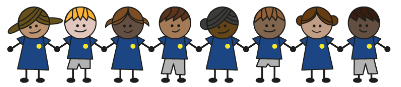 This statement details our school’s use of sports premium funding to help improve and make additional and sustainable improvements to the quality of Physical Education, School Sports and Physical Activity (PESSPA). Our funding will be spent on: Developing or adding to the PESSPA activities that our school already offersBuilding capacity and capability within the school to ensure that improvements made now will benefit  pupils joining the school in future yearsDetails with regards to fundingSwimming data for Year 6Action plan and Budget trackingTotal amount carried over from 2019/20£0Total amount allocated for 2020/21£0How much (if any) do you intend to carry over from this total fund into 2021/22?£0Total amount allocated for 2021/22Approximately £17,000Total spent £21899.19Meeting national curriculum requirements for swimming and water safety.N/A as our children did not participate in swimming lessons in 2020/2021What percentage of your current Year 6 cohort swim competently, confidently and proficiently over a distance of at least 25 metres?N/A as our children did not participate in swimming lessons in 2020/2021What percentage of your current Year 6 cohort use a range of strokes effectively (for example: front crawl, back stroke and breast stroke)?  N/A as our children did not participate in swimming lessons in 2020/2021What percentage of your current Year 6 cohort perform safe self-rescue in different water-based situations?N/A as our children did not participate in swimming lessons in 2020/2021From a hands up survey and discussions with the children in September 2021, 22% of our Year 6s can swim (9/41 children).5% can swim using a range of strokes (2/41 children). From a hands up survey and discussions with the children in September 2021, 22% of our Year 6s can swim (9/41 children).5% can swim using a range of strokes (2/41 children). Academic Year: 2021/2022Total fund allocated:Date Updated: October 2021Key indicator 1: The engagement of all pupils in regular physical activity – Chief Medical Officers guidelines recommend that primary school pupils undertake at least 30 minutes of physical activity a day in schoolKey indicator 1: The engagement of all pupils in regular physical activity – Chief Medical Officers guidelines recommend that primary school pupils undertake at least 30 minutes of physical activity a day in schoolKey indicator 1: The engagement of all pupils in regular physical activity – Chief Medical Officers guidelines recommend that primary school pupils undertake at least 30 minutes of physical activity a day in schoolKey indicator 2: The profile of PESSPA being raised across the school as a tool for whole school improvementKey indicator 2: The profile of PESSPA being raised across the school as a tool for whole school improvementKey indicator 2: The profile of PESSPA being raised across the school as a tool for whole school improvementKey indicator 3: Increased confidence, knowledge and skills of all staff in teaching PE and sportKey indicator 3: Increased confidence, knowledge and skills of all staff in teaching PE and sportKey indicator 3: Increased confidence, knowledge and skills of all staff in teaching PE and sportKey indicator 4: Broader experience of a range of sports and activities offered to all pupilsKey indicator 4: Broader experience of a range of sports and activities offered to all pupilsKey indicator 4: Broader experience of a range of sports and activities offered to all pupilsKey indicator 5: Increased participation in competitive sportKey indicator 5: Increased participation in competitive sportKey indicator 5: Increased participation in competitive sportA full breakdown of sports premium spendingA full breakdown of sports premium spendingA full breakdown of sports premium spendingImpact of the funding on pupils’ PE and sport participation and attainmentSustainability of the improvements in the futureProjectLink to key indicatorCostImpact of the funding on pupils’ PE and sport participation and attainmentSustainability of the improvements in the futureStaff CPD: Use of sports coach and scheme of work to train teaching and support staff in age related expectations for PE  1, 2 and 3£10412.70New equipment: Gymnastics equipment 1£1599.95Sports Leaders: Training of leaders through SSAT – Encourage pupils to take a leadership role in relation to school sports1£2082.54Intense swimming: Raise attainment in primary swimming to meet KS2 requirements 4 and 5£1500Play: Training in organisation of play provision to ensure physical play types – 30 minutes of active time in morning and lunchtime playtimes1 and 4£4194Participation in local authority competitions 5£1360Participation in Future zone PE network 5£750SIGNED OFF BYSignatureHeadteacher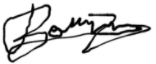 Subject coordinator Governor 